S U P P O R T I N G    I N F O R M A T I O N If you are a community-based organisation in Limerick city or county then Limerick Going for Gold is relevant to you. The aim of the Limerick Going for Gold campaign is to make Limerick a cleaner, brighter place to work, live and visit. The Limerick Going for Gold Campaign continues to be supported and sponsored by the JP Mc Manus Charitable Foundation in 2021. Who can apply? This grant and competition is open to local groups that carry out environmental work including Residents Associations, Action Groups, Tidy Towns Groups, Community Associations and other voluntary groups.Groups involved in Service Level Agreements with Limerick City & County Council are Not Eligible to applyWhere does the funding for this Grant Scheme and Competition come from?The McManus Charitable Foundation has kindly agreed to sponsor:Limerick Going for Gold Environment Improvement Grant 2021 by 50% match funding.  100% of the prize fund for Limerick Going for Gold Competition 2021What factors determine the amount of grant a group will be allocated?Allocation of funding depends on a variety of factors including:  Number of applications received.Nature of the project Number of householders Size of AreaTrack record in carrying out and finishing projects (not applicable to new entrants)Each application will be considered on its merits.How much funding is allocated to any one group?Grants awarded to any one group will be from €200.Should our group have insurance?   Any/All contractors engaged by the Resident Association/Group should have sufficient insurance (including Public Liability and Employers Liability insurance) in place to carry out the work they are being assigned.  It should include specific indemnity to Limerick City and County Council if they are working on council land/property. The onus is on the Resident Association/Group to ensure this is in place.  Limerick City & County Council advise all Resident Associations/Groups who are undertaking the work themselves to have Public Liability and Employers Liability insurance in place. ​Limerick Going for Gold Competition 2021 The prize fund available for Limerick Going for Gold Competition 2021 is 100% funded by the McManus Charitable Foundation. Shortlisting of applications may be required in some or all categories of the competition.Going for Gold Challenge Category (with various related subcategories)This category is open to all groups including those that have entered Tidy Towns and may have various related subcategories. Winners of the preceding year’s overall prize of €10,000 are not eligible to be considered for this category. It is expected, that this category will run similar to previous years (see below) and applicants will be informed of any relevant changes or updates if necessary.  Some of the elements that may be involved in the judging of this category are as follows: Desktop review of all applications Site visitsLive 95 fm interviews and text voting  Visit by Limerick Going for Gold  judgesA variety of items will be considered in relation to the judging of this category including:General absence of litter from the areas including approach roadsFeatures of approach roads to area, village or townPlantingTreesDetails of additional works undertaken since previous year if applicableWorks for which Limerick Going for Gold Environment grant aid was providedApplication form receivedAny other aspects that the judges may consider relevantAdditional Notes:Judging, will take place any time from June to end of September and a variety of factors will be taken into account including:Overall impression of areaAny aspects the judges consider relevantAppropriateness of planting schemesThe works for which you have applied for funding under the Limerick Going for Gold Environment Improvement GrantYear on year improvement of an area (if applicable)Only one application per group will be accepted.Additional information may be requested at any stage of the processing, assessment and/or judging stages.  This may include before and after photographs.Short listing of applications may be required in some or all categories of the competition.Judges decisions are final.Application forms and documentation should be sent to:LIMERICK GOING FOR GOLDURBAN AND RURAL COMMUNITY DEVELOPMENTLIMERICK CITY & COUNTY COUNCILMERCHANTS QUAYLIMERICK Or by email to : limerickgoingforgold@limerick.ieTHE CLOSING DATE FOR RECEIPT OF APPLICATIONS IS: Friday 28th May 2021.For further details you are welcome to contact: Customer Services, Limerick City & County Council, Tel: 061 556000 or by email to customerservices@limerick.ie    Follow Going for Gold on Facebook: www.facebook.com/limerickgoingforgold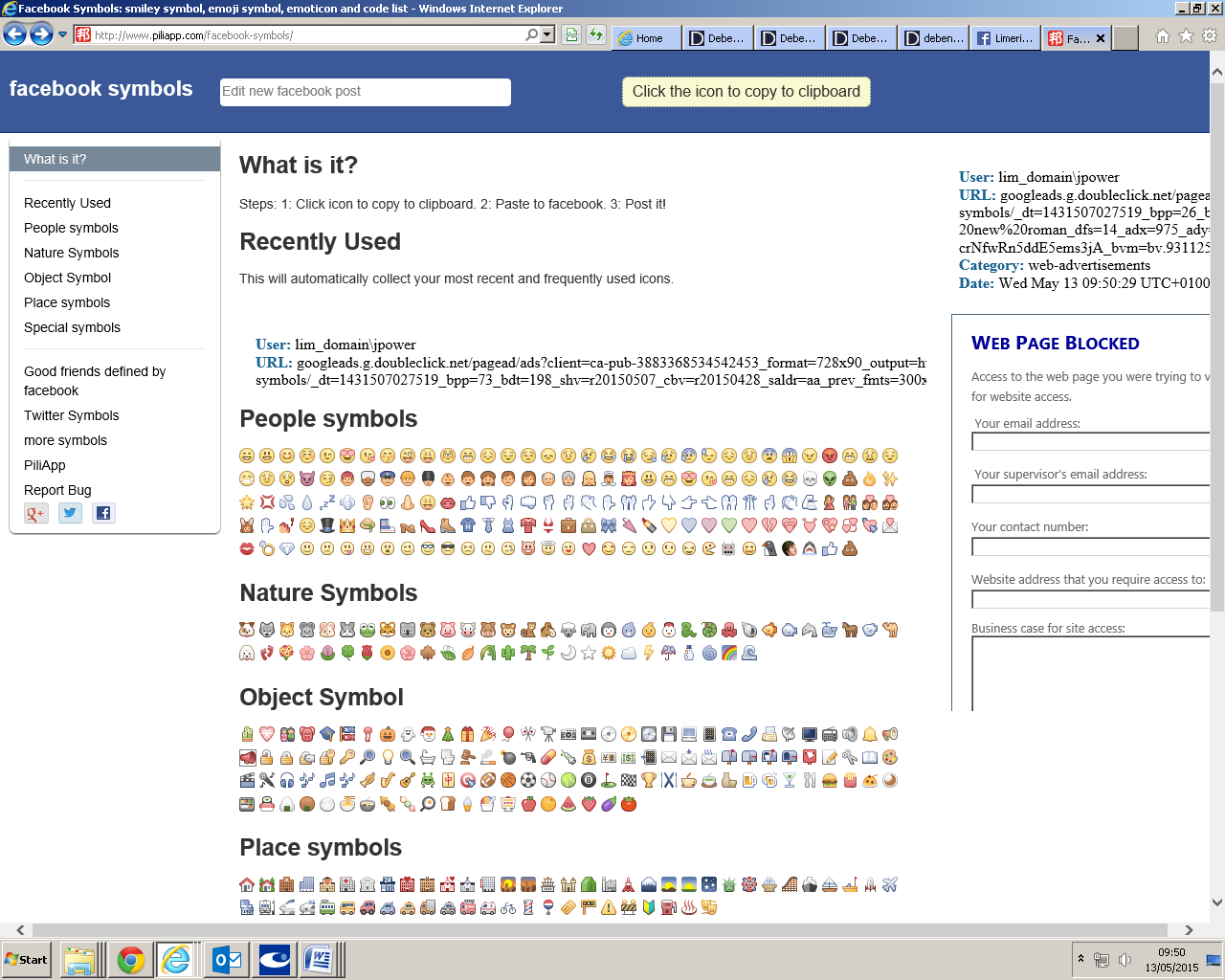                                                          Website: www.limerick.ie/goingforgold